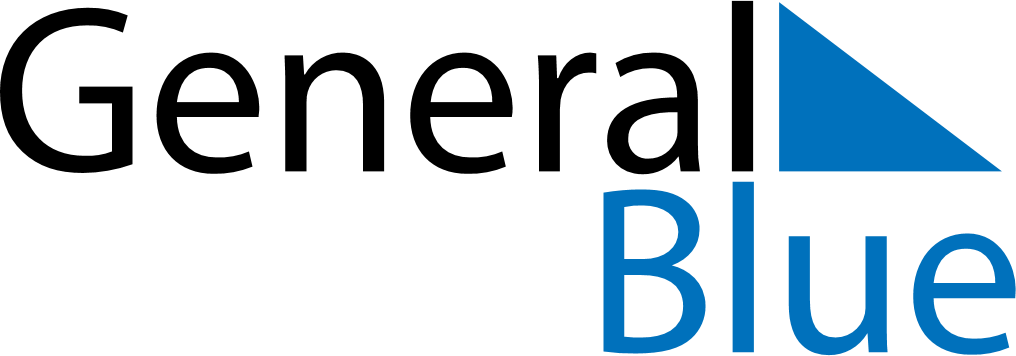 February 2028February 2028February 2028February 2028CameroonCameroonCameroonSundayMondayTuesdayWednesdayThursdayFridayFridaySaturday123445678910111112Youth DayYouth Day13141516171818192021222324252526End of Ramadan (Eid al-Fitr)272829